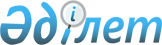 Об открытии Постоянного представительства Республики Казахстан при Организации по безопасности и сотрудничеству в ЕвропеУказ Президента Республики Казахстан от 27 мая 2008 года N 602

Подлежит опубликованию в Собрании  

актов Президента и Правительства  

Республики Казахстан                ПОСТАНОВЛЯЮ : 

      1. Открыть в городе Вене (Австрийская Республика) Постоянное представительство Республики Казахстан при Организации по безопасности и сотрудничеству в Европе. 

      2. Правительству Республики Казахстан принять необходимые меры, вытекающие из настоящего Указа. 

      3. Настоящий Указ вводится в действие со дня подписания.       Президент 

 Республики Казахстан                             Н. Назарбаев 
					© 2012. РГП на ПХВ «Институт законодательства и правовой информации Республики Казахстан» Министерства юстиции Республики Казахстан
				